ESCOLA DE VETERINÁRIA E ZOOTECNIA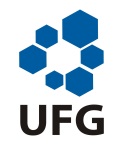 PROGRAMA DE PÓS-GRADUAÇÃO EM CIÊNCIA ANIMALPROGRAMA DOUTORADO ACADÊMICO PARA INOVAÇÃO – DAI-UFGFORMULÁRIO PARA INTERPOSIÇÃO DE RECURSOGoiânia, ____ de ________________ de 2020.À Coordenação do Programa de Pós-graduação em Ciência Animal (PPGCA) da Escola de Veterinária e Zootecnia.Ref: Edital nº 01/2020 PROCESSO SELETIVO DAI - 2020Prezados Senhores,Eu, ____________________________________________________, candidato(a) à vaga de __________________/ _________________________________________, no processo seletivo 2020 / DAI do PPGCA, venho por meio deste interpor o recurso:___________________________________________________________________________________________________________________________________________________________________________________________________________________________________________________________________________________________________________________________________________________________________________________________________________________________________________________________________________________________________________________________________________Atenciosamente,_______________________________(Assinatura candidato)